Select the red shape/click on hole 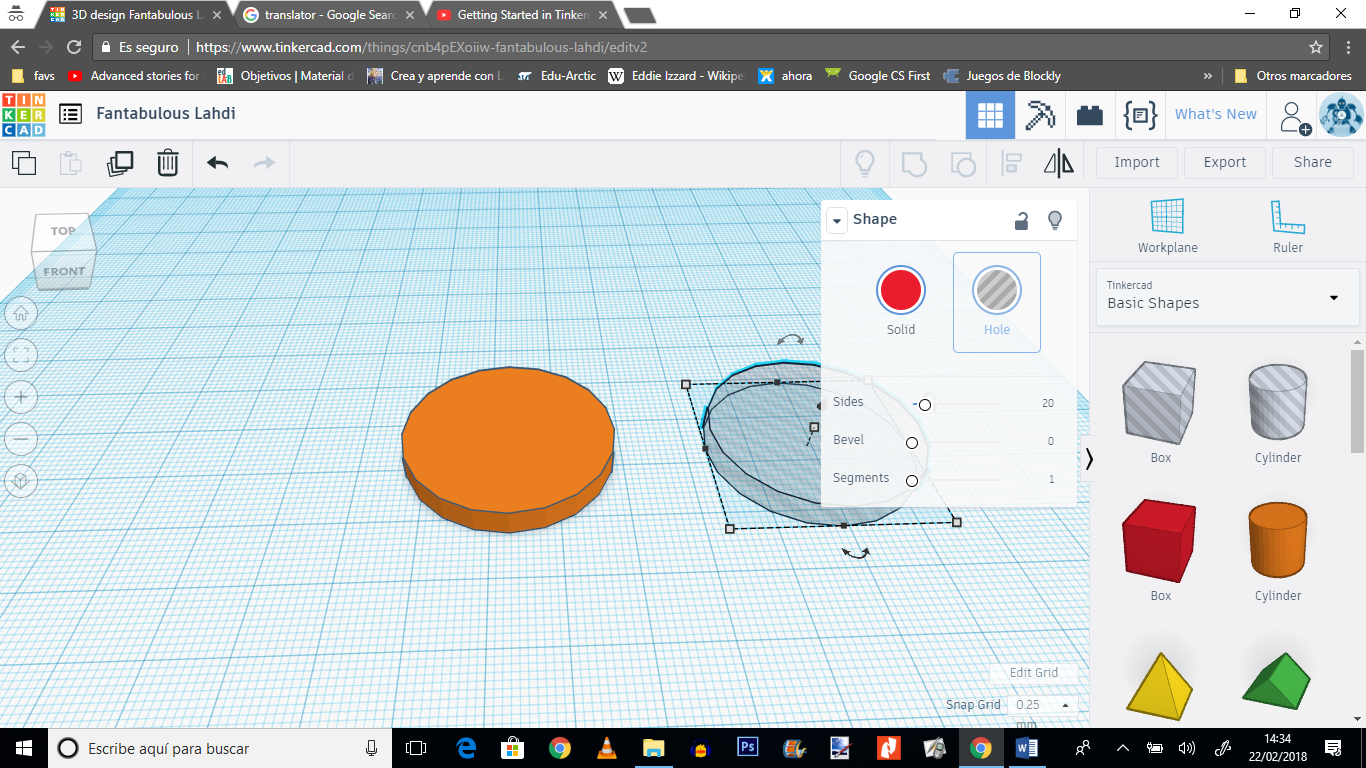 and drag into the orange shape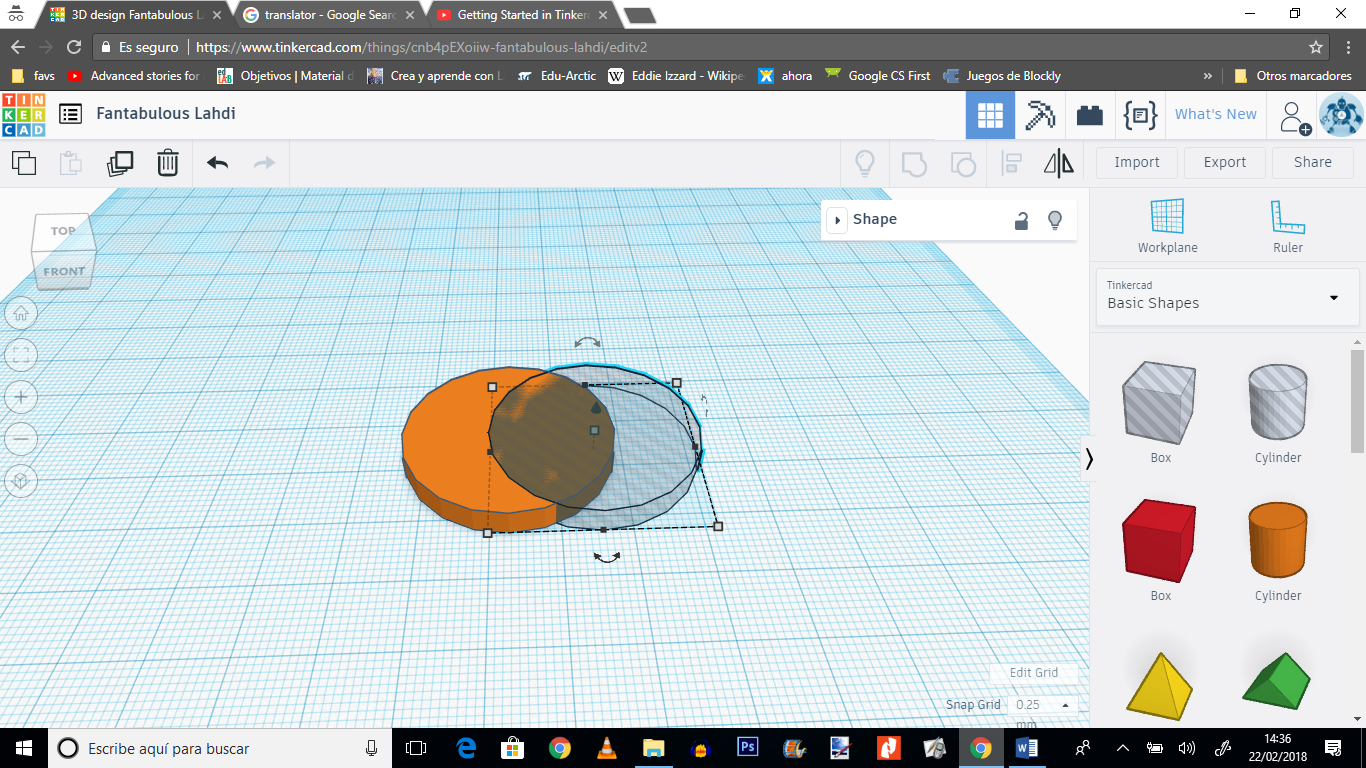 Select both shapes/ group them. We will get this final shape: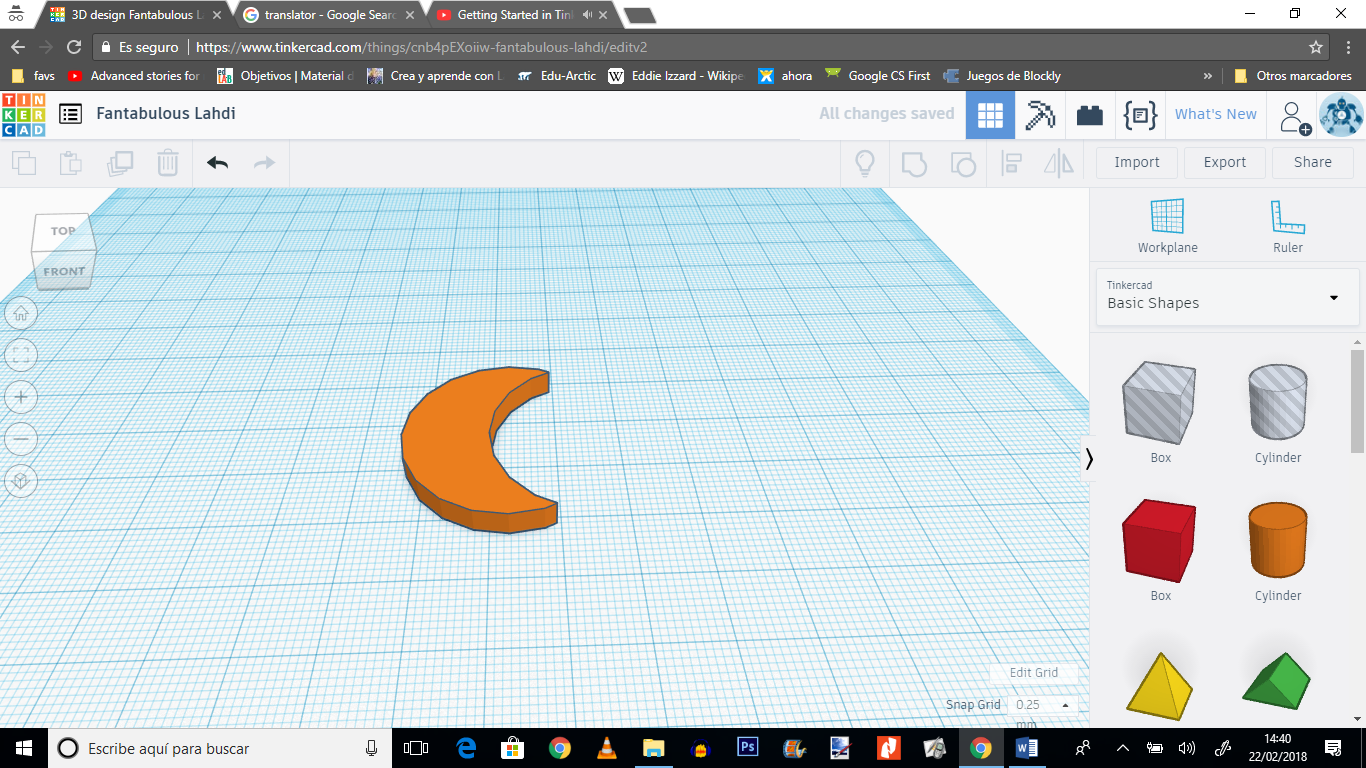 Let´s get back to our coinIn order to get a coin shape like this: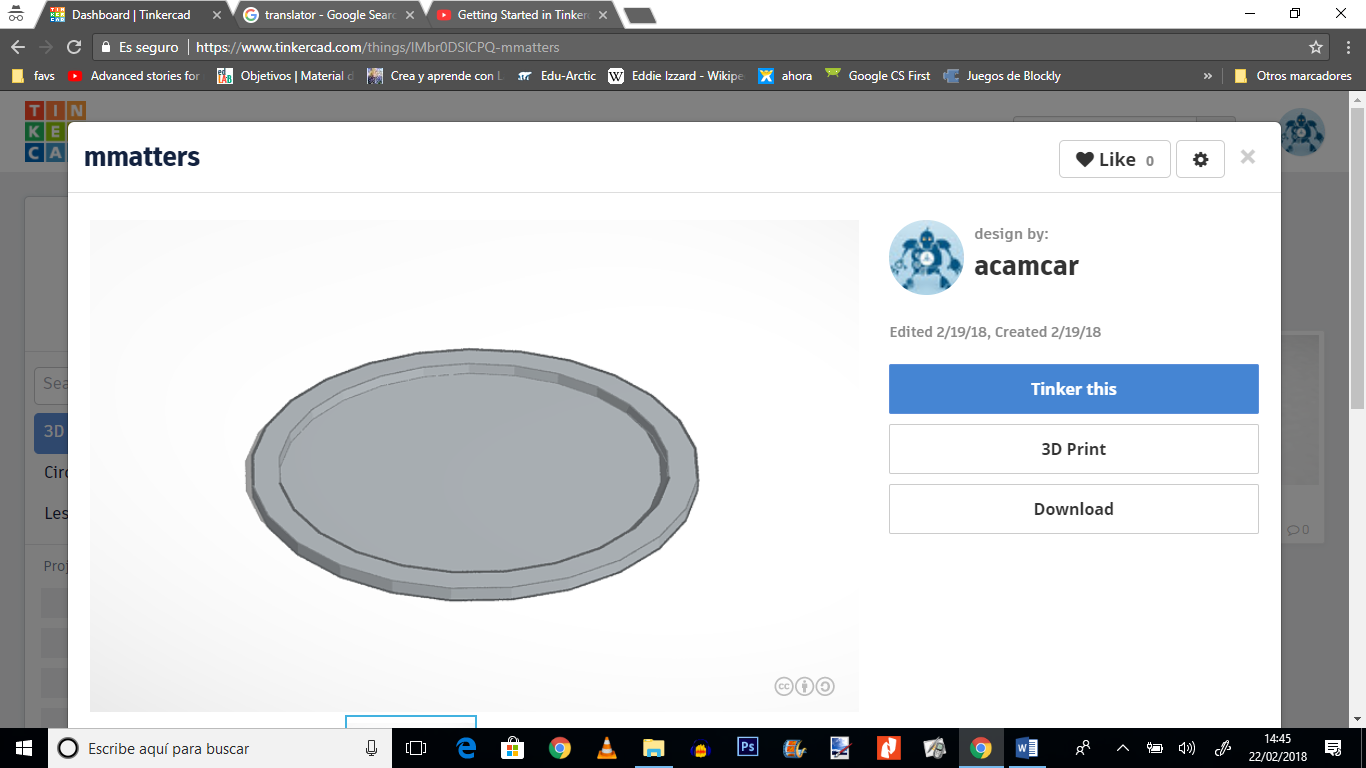 We must follow these steps ( if you do not want to follow this part , jump to page 11 )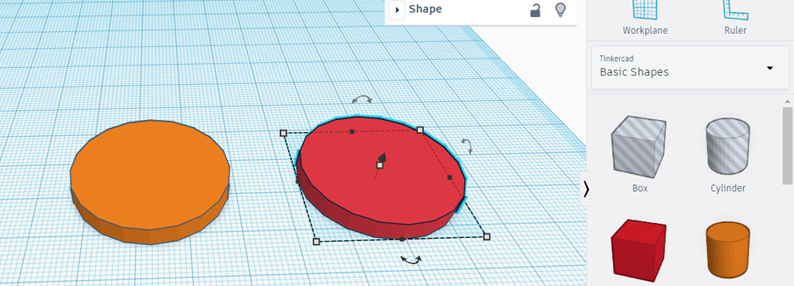 Orange 
diameter=32mm  height 4 mmRedDiameter 28mm height 4 mmRed must be dragged into the orange one to obtain 2 concentric cylinders. How do I get it ¿ Select both and align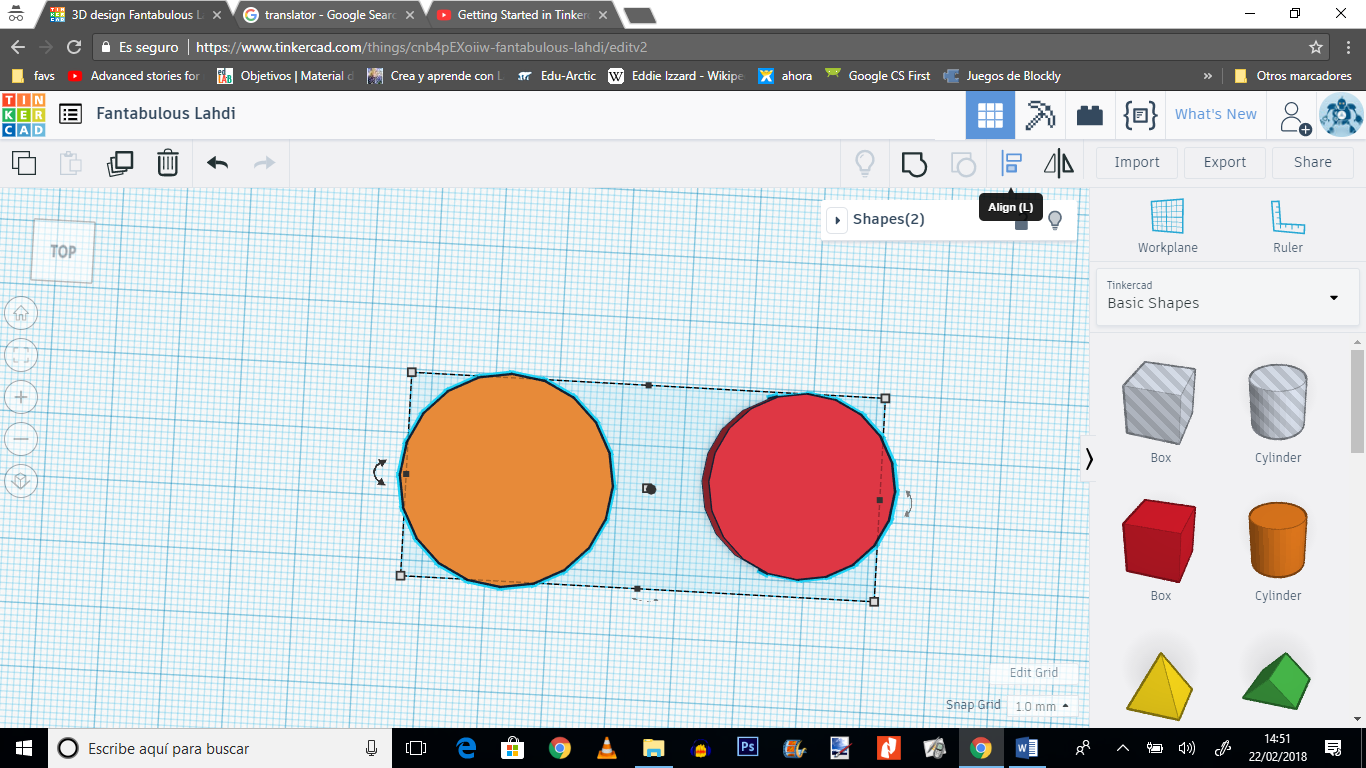 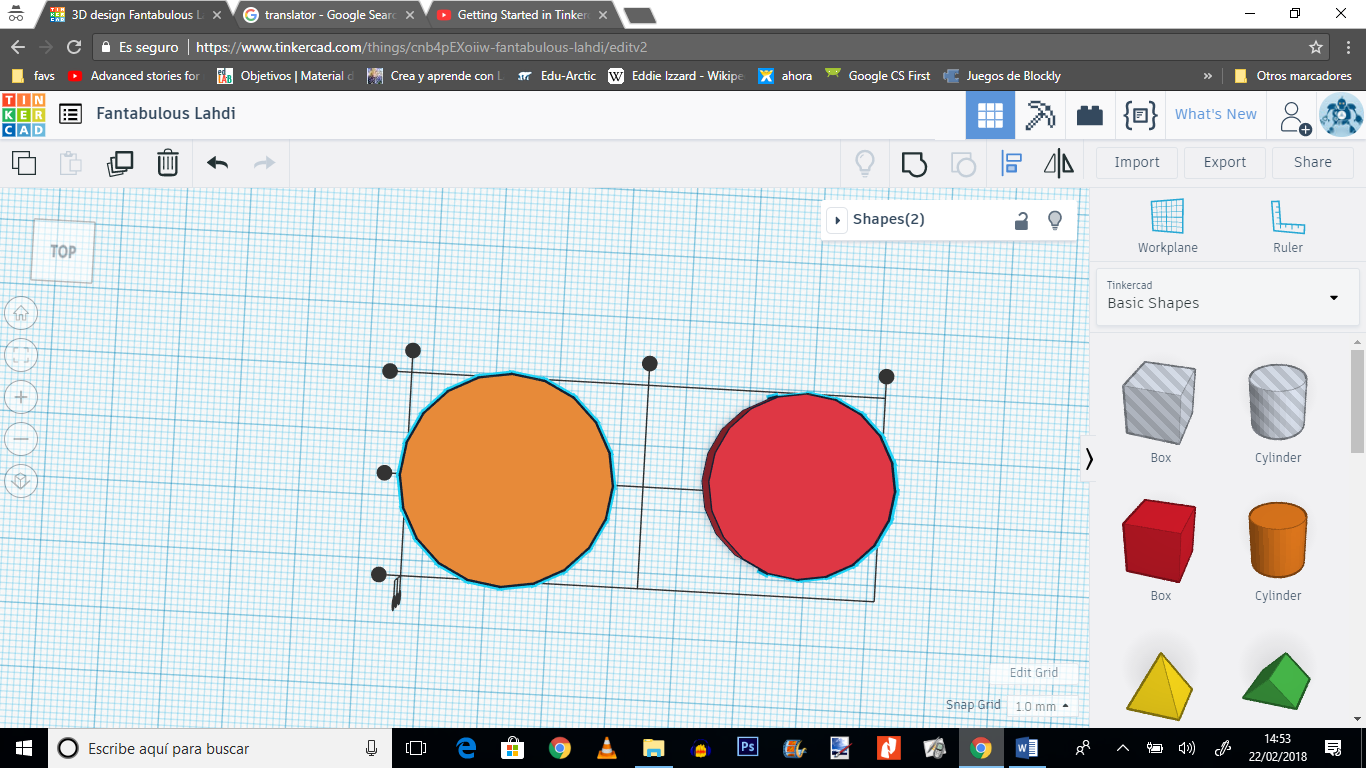 We will select this point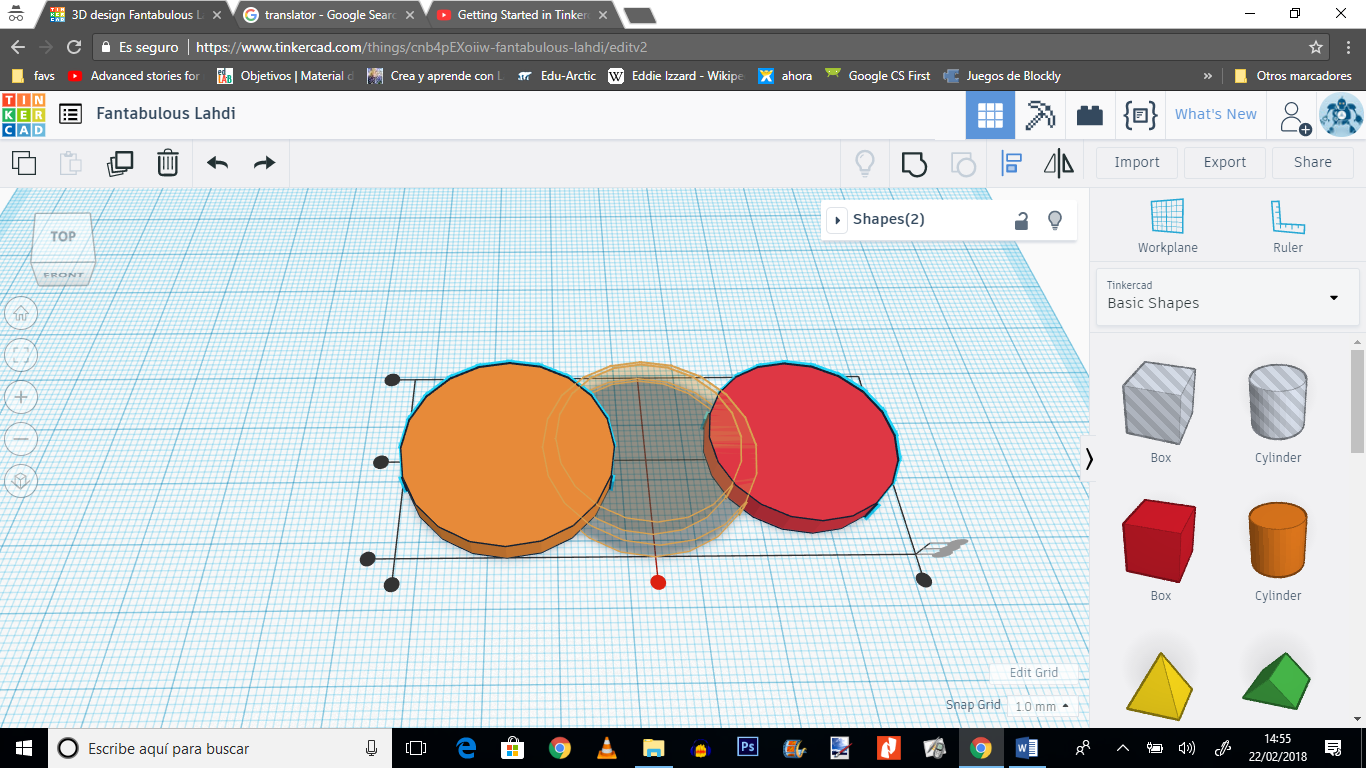 And next…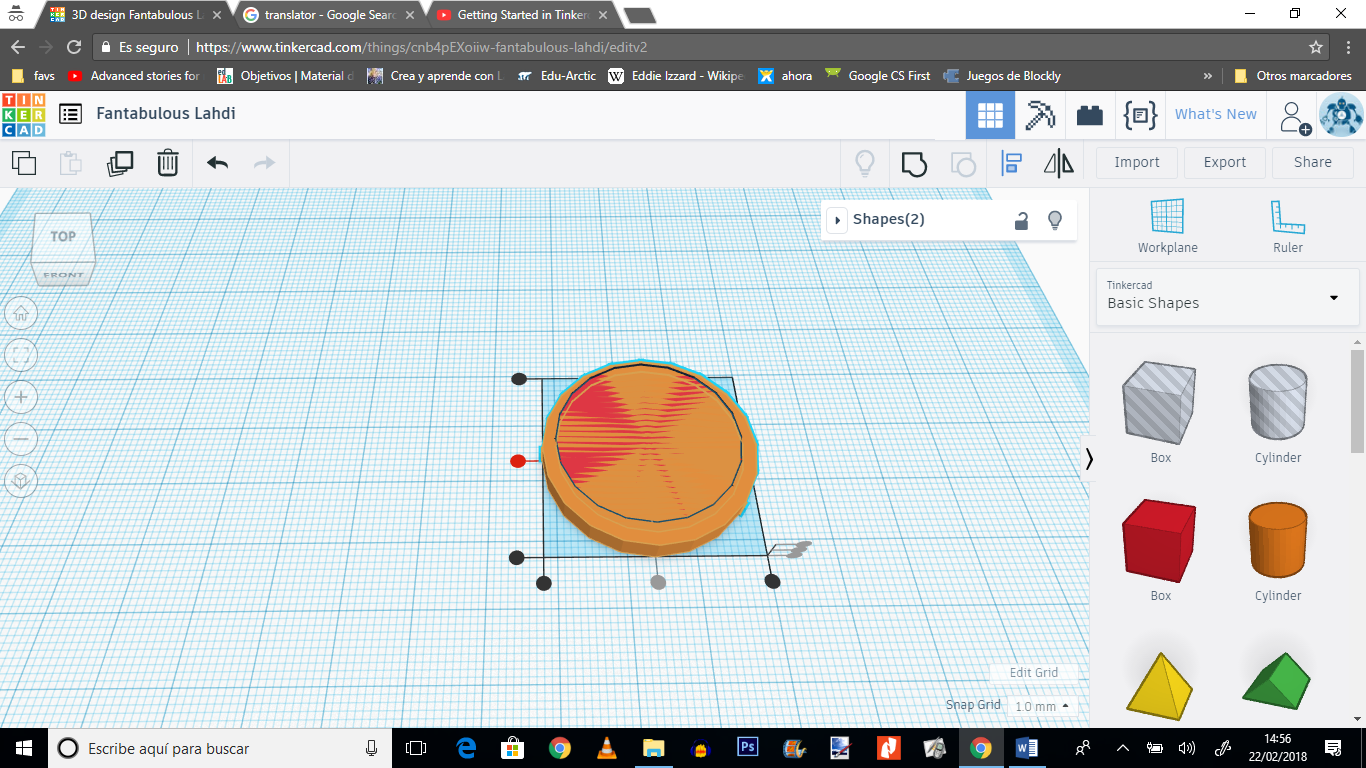 We got the two concentric cylindersSelect inner red cylinder / select the arrowhead and lift it  1 mm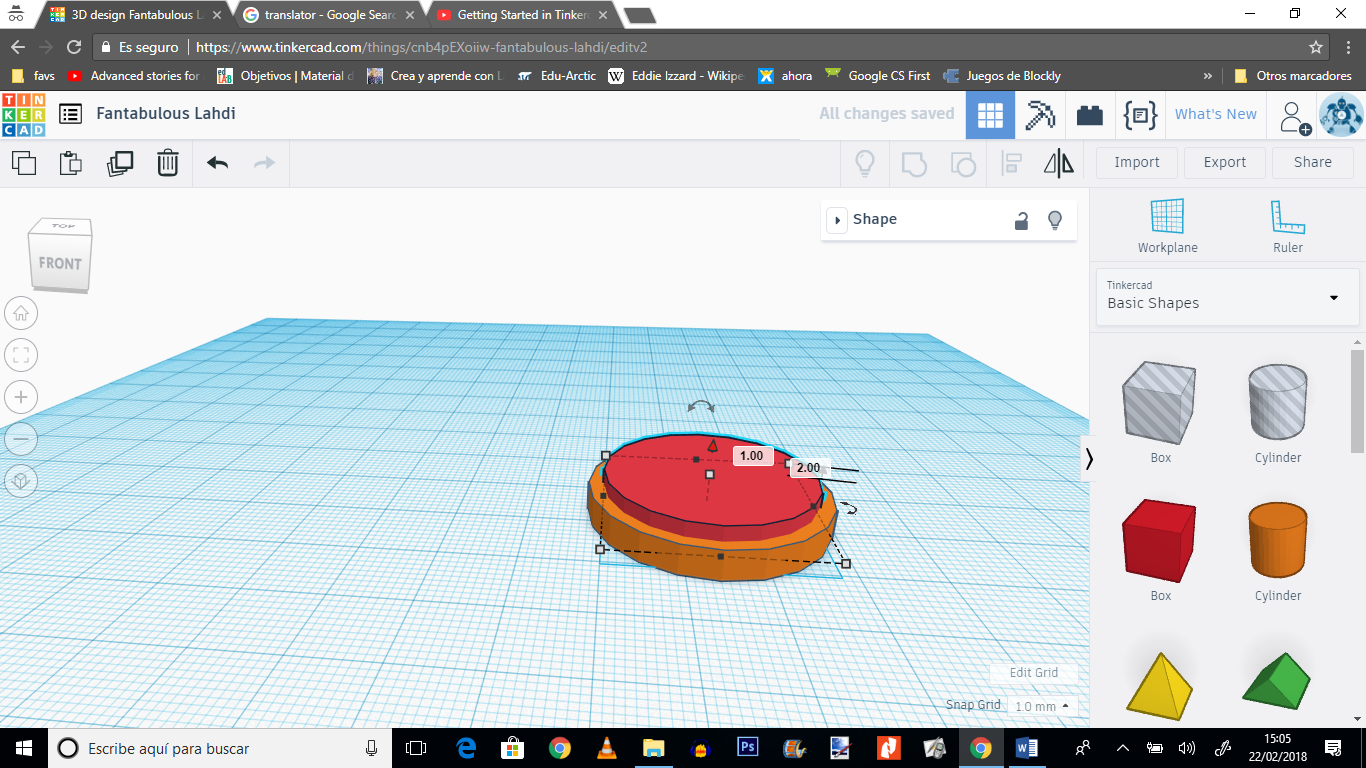 Now press Hole